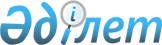 Об определении перечня должностей специалистов в области здравоохранения, социального обеспечения, образования, культуры, спорта и ветеринарии, являющихся гражданскими служащими и работающих в сельской местности
					
			Утративший силу
			
			
		
					Постановление акимата Каргалинского района Актюбинской области от 05 марта 2015 года № 63. Зарегистрировано Департаментом юстиции Актюбинской области 08 апреля 2015 года № 4291. Утратило силу постановлением акимата Каргалинского района Актюбинской области от 16 мая 2016 года № 190      Сноска. Утратило силу постановлением акимата Каргалинского района Актюбинской области от 16.05.2016 № 190.

      В соответствии со статьями 18, 238 Трудового Кодекса Республики Казахстан от 15 мая 2007 года, статьей 31 Закона Республики Казахстан от 23 января 2001 года "О местном государственном управлении и самоуправлении в Республике Казахстан" акимат Каргалинского района ПОСТАНОВЛЯЕТ:

       Определить перечень должностей специалистов в области здравоохранения, социального обеспечения, образования, культуры, спорта и ветеринарии, являющихся гражданскими служащими и работающих в сельской местности, согласно приложению.      

       Контроль за исполнением данного постановления возложить на заместителя акима района И.Тынымгереева.

       Настоящее постановление вводится в действие по истечении десяти календарных дней после дня его первого официального опубликования. 

 Перечень должностей специалистов в области здравоохранения, социального обеспечения, образования, культуры, спорта и ветеринарии, являющихся гражданскими служащими и работающих в сельской местности
					© 2012. РГП на ПХВ «Институт законодательства и правовой информации Республики Казахстан» Министерства юстиции Республики Казахстан
				
      Аким района

Р.Сыдыков

      "СОГЛАСОВАНО"

      Секретарь Каргалинского районного

      Маслихата

Х.Жылкыбеков
ПРИЛОЖЕНИЕ к постановлению акимата районаот 05 марта 2015 года № 63№ п/п

Наименование должностей

1)

2)

3)

1)

2)

3)

4)

5)

6)

7)

8)

9)

10)

11)

12)

13)

14)

15)

16)

17)

18)

19)

20)

21)

22)

23)

1)

2)

3)

1)

2)

3)

4)

5)

6)

7)

8)

9)

10)

11)

12)

13)

1)

2)

3)

4)

5)

6)

Должности специалистов сферы социального обеспечения:

Руководитель центра занятости;

Специалист центра занятости;

Социальный работник.

Должности специалистов сферы образования:

Учителя всех специальностей организации образования;

Директор (руководитель, заведующий) общеобразовательной школы, комплекса школа -детский сад, организаций дополнительного образования;

Заведующий дошкольной организацией;

Руководитель творческой мастерской (в организациях образования);

Руководитель физического воспитания (в организациях образования);

Руководитель, преподаватель-организатор начальной военной подготовки;

Заместитель директора по учебной, учебно-воспитательной, учебно-методической работе, инновационной, воспитательной работе общеобразовательных школ, организаций начального, основного среднего и дополнительного образования;

Старший методист, методист; 

Заведующий библиотекой и библиотекарь;

Педагог-психолог; 

Социальный педагог;

Учитель-логопед;

Педагог-организатор;

Педагог дополнительного образования; 

Учитель-дефектолог; 

Старший воспитатель, воспитатель (в организациях образования); 

Музыкальный руководитель детской дошкольной организации;

Инструктор по физической культуре, непосредственно занимающийся учебно-производственной, учебно-воспитательной деятельностью; 

Медицинская сестра;

Диетическая сестра;

Старший вожатый, вожатый;

Хореограф;

Лаборант.

Должности специалистов сферы ветеринарии:

Ветеринарный врач;

Заведующий ветеринарным пунктом;

Ветеринарный фельдшер.

Должности специалистов сферы культуры:

Руководитель организации, директор;

Художественный руководитель;

Методист;

Художник;

Аккомпаниатор;

Культорганизатор;

Хореограф;

Библиотекарь;

Специалист по программному обеспечению;

Библиограф;

Музыкальный руководитель;

Руководитель кружка;

Заведующий библиотекой, филиалом, клубом.

Должности специалистов сферы здравоохранения:

Главный врач;

Заместители главного врача;

Заведующие поликлиникой, отделениями, кабинетами, аптеками;

Врачи всех специальностей;

Средний медицинский персонал всех специальностей;

Социальный работник.

